ОФИЦИАЛЬНЫЕ ДАННЫЕ РОССИИ . Основные экономические и социальные показатели России.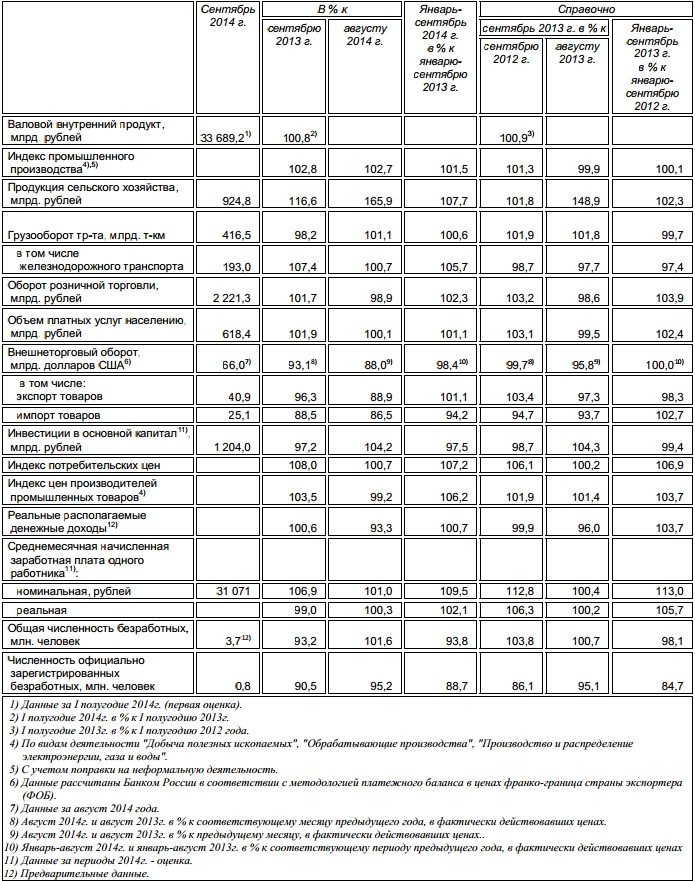 